INFORMAÇÃO DE IMPRENSA
16/10/2017O guia MICHELIN Great Britain & Ireland 2018O restaurante The Araki consegue três estrelas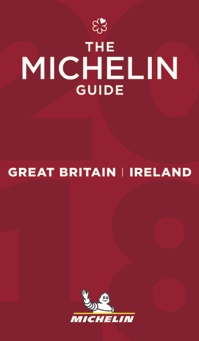 A Michelin apresentou a nova edição do guia MICHELIN Great Britain & Ireland 2018, que inclui 2067 restaurantes e 1155 hotéis e casas rurais. Este ano confirma não só a reputação de Londres como destino gastronómico mundial para todos os amantes de experiências gastronómicas enriquecedoras e por vezes inéditas, mas também o desenvolvimento da oferta culinária na Grã-Bretanha e Irlanda, graças a uns produtos regionais excecionais.Este ano, o restaurante The Araki consegue três estrelas no guia MICHELIN Great Britain & Ireland. "Quando o chefe Mitsuhiro Araki trocou Tóquio por Londres em 2014, aceitou o desafio de realizar uma cozinha japonesa baseada no trabalho com o peixe europeu. Hoje, o seu sushi, servido à volta de um balcão de nove talheres, é uma maravilha”, comentou Michael Ellis, diretor internacional dos guias MICHELIN. The Araki entra no estreito círculo de restaurantes três estrelas da Grã-Bretanha: The Fat Duck e The Waterside Inn, em Bray, Alain Ducasse at the Dorchester e o restaurante Gordon Ramsay, que conserva esta distinção com a gerência do seu novo chefe, Matt Abe.Claude Bosi at Bibendum, que abriu este ano, consegue duas estrelas na seleção de 2018: a sofisticada cozinha francesa de Claude Bosi encontrou naturalmente o seu lugar na famosa Michelin House de Londres. No total, O guia MICHELIN Great Britain & Ireland 2018 inclui 20 restaurantes duas estrelas.Este ano, 150 restaurantes conseguem uma estrela, dos quais 17 são novos: The Wild Honey Inn, um pub em Lisdoonvarna, Irlanda; Loch Bay, o restaurante do chefe Michael Smith, situado numa antiga casa de um agricultor na ilha de Skye, na Escócia; o pub de Tom Kerridge, The Coach, em Marlow, e o bar de tapas Paco Tapas, de Peter Sanchez-Iglesias, prova da vitalidade do panorama culinário de Bristol. Dois estabelecimentos com um ambiente mais formal conseguem também uma estrela: Matt Worswick at The Latymer, em Surrey, e Coworth Park, em Ascot. Depois de passar por L'Enclume, Mark Birchall aplicou essa experiência em Moor Hall, localizado em Lancashire, e consegue uma estrela para o seu restaurante, assim como Lympstone Manor, em Devon. Por último, Whatley Manor, um estabelecimento situado em Wiltshire onde exerce o jovem e talentoso chefe Niall Keating, consegue também a sua estrela.Em Londres, sete restaurantes conseguem uma estrela este ano: A. Wong, que propõe uma cozinha cantonesa contemporânea; La Dame de Pic, onde a chefe Anne-Sophie Pic oferece cozinha francesa, Elystan Street, Aquavit, que serve pratos tradicionais noruegueses, assim como os dois restaurantes indianos Jamavar e Vineet Bhatia.O guia MICHELIN Great Britain & Ireland também seleciona 27 novos Bib Gourmand, os restaurantes escolhidos pelos inspetores pela boa relação qualidade-preço da sua cozinha. Estes estabelecimentos refletem a grande diversidade de cozinhas oferecidas na Grã-Bretanha e Irlanda. Entre os novos restaurantes Bib Gourmand encontram-se Kricket e Kiln, no Soho londrino. A Irlanda conta com seis novos Bib Gourmand, especialmente, Two Cooks, em Sallins, e Kai, em Galway. Hare & Hounds (Aberthin), em Gales, e Noble (Holywood), na Irlanda do Norte, conseguem também esta distinção.O guia MICHELIN London 2018 está também disponível. O guia apresenta em detalhe os restaurantes londrinos, com ilustrações e informações sobre os estabelecimentos com estrelas, bem como um plano desdobrável.A nova seleção inclui:5 restaurantes três estrelas, dos quais um novo.20 restaurantes duas estrelas, dos quais um novo.150 restaurantes uma estrela, dos quais 17 novos.145 restaurantes Bib Gourmand, dos quais 27 novos.Sobre o guia MICHELINO guia MICHELIN seleciona os melhores restaurantes e hotéis dos 28 países em que está presente. Verdadeira montra da gastronomia mundial, descobre o dinamismo culinário de um país, as novas tendências e os futuros talentos. Criador de valor para os restaurantes graças às distinções que atribui todos os anos, o guia MICHELIN contribui para o prestígio da gastronomia local e para o atrativo turístico dos territórios. Graças ao seu rigoroso sistema de seleção e do seu histórico conhecimento do setor da hotelaria e restauração, o guia MICHELIN proporciona aos seus leitores uma experiência única no mundo que lhe permite oferecer um serviço de qualidade.As seleções estão disponíveis em versão impressa e digital. São acessíveis tanto através da Internet como para todos os dispositivos móveis que propõem uma navegação adaptada às utilizações de cada pessoa, mas também um serviço de reserva on-line.Com o guia MICHELIN o Grupo continua a acompanhar milhões de pessoas nas suas deslocações para que possam também vivenciar uma experiência única de mobilidade. A Michelin ambiciona melhorar de maneira sustentável a mobilidade dos seus clientes. Líder do sector do pneu, a Michelin concebe, fabrica e distribui os pneus mais adaptados às necessidades e às diversas utilizações dos seus clientes, assim como serviços e soluções para melhorar a sua mobilidade. De igual modo, a Michelin oferece aos seus clientes experiências únicas nas suas viagens e deslocações. A Michelin também desenvolve materiais de alta tecnologia para a indústria ligada à mobilidade. Com sede em Clermont-Ferrand (França), a Michelin está presente em 170 países, emprega 111 700 pessoas e dispõe de 68 centros de produção em 17 países que, em 2016, fabricaram 187 milhões de pneus. (www.michelin.es).O guia MICHELIN Great Britain & Ireland 2018: A seleçãoO guia MICHELIN Great Britain & Ireland 2018:
Restaurantes com estrela
oUma cozinha única. Justifica a viagem!n Uma cozinha excecional. Merece a pena um desvio! mUma cozinha muito refinada. Compensa parar!O guia MICHELIN Great Britain & Ireland 2018:As novas estrelaso
n
mO guia MICHELIN Great Britain & Ireland 2018:Supressões de estrelasPerdem n Perdem a mO guia MCHELIN Great Britain & Ireland 2018: 
Bib Gourmand =O guia MICHELIN Great Britain & Ireland 2018: 
Os novos Bib Gourmand  =O guia MICHELIN Great Britain & Ireland 2018: Supressões de Bib Gourmand =DEPARTAMENTO DE COMUNICAÇÃOAvda. de los Encuartes, 1928760 Tres Cantos – Madrid – ESPANHATel.: 0034 914 105 167 – Fax: 0034 914 105 293Estabelecimentos selecionados3222Hotéis e estabelecimentos de turismo rural1155Hotéis muito agradáveis. De l a h...I213Estabelecimentos de turismo rural I328Hotéis com spa L158Restaurantes2067         o (Uma cozinha única. Justifica a viagem!)5                                  Dos quais, novos  N1     n     (Uma cozinha excecional. Merece a pena um desvio!) 20                                  Dos quais, novos  N1         m  (Uma cozinha muito refinada. Compensa parar!)150                                  Dos quais, novos  N17                    Bib Gourmand = (A melhor relação qualidade-preço)145                                  Dos quais, novos  N27                    Pubs A472
                    Restaurantes muito agradáveis. De ö a A190CidadeCondadoEstabelecimentoConfortoINGLATERRAINGLATERRAINGLATERRABrayWindsor and MaidenheadFat DuckôBrayWindsor and MaidenheadWaterside InnõLONDRESLONDRESLONDRESLONDRESChelsea Kensington and ChelseaGordon RamsayõMayfair City of Westminster 
Alain Ducasse at The Dorchester öMayfair City of WestminsterThe Araki  óCidadeCondadoEstabelecimentoConfortoINGLATERRAINGLATERRAINGLATERRACambridgeCambridgeshireMidsummer HouseôChagfordDevonGidleigh ParkõCheltenhamGloucestershireLe Champignon SauvageôCidadeCondadoEstabelecimentoConfortoDarlington/ SummerhouseCounty DurhamRaby Hunt óGrange-over-Sands/CartmelCumbriaL’EnclumeôMarlowBuckinghamshireHand and FlowersANottinghamNottinghamshireRestaurant Sat BainsôOxford/Great MiltonOxfordshireBelmond Le Manoir aux Quat’SaisonsõPort IsaacCornwallRestaurant Nathan OutlawóESCÓCIAESCÓCIAESCÓCIAESCÓCIAAuchterarderPerth & KinrossAndrew Fairlie at GleneaglesõREPÚBLICA DA IRLANDAREPÚBLICA DA IRLANDAREPÚBLICA DA IRLANDAREPÚBLICA DA IRLANDADublinDublinPatrick GuilbaudõLONDRESLONDRESLONDRESLONDRESChelseaKensington & ChelseaClaude Bosi at Bibendum  ôNorth Kensington Kensington & ChelseaLedburyôBelgravia City of WestminsterMarcusõHyde Park & KnightsbridgeCity of WestminsterDinner by Heston BlumenthalôMayfairCity of WestminsterLe GavrocheõMayfairCity of WestminsterGreenhouseôMayfairCity of WestminsterHélène Darroze at The ConnaughtõMayfairCity of WestminsterSketch (The Lecture Room 
& Library)õMayfairCity of WestminsterUmuôCidadeCondadoEstabelecimentoConfortoINGLATERRAINGLATERRAINGLATERRAAscotWindsor and Maidenhead Coworth Park  õAughtonLancashireMoor HallôBagshotSurreyMatt Worswick at The Latymer	ôBaslowDerbyshireFischer’s at Baslow Hall ôBath/ColerneBath & North East SomersetRestaurant Hywel Jones by Lucknam ParkõBeverley/South DaltonEast Riding 
of YorkshirePipe and Glass InnABiddendenKentWest HouseòBirkenheadMerseysideFraicheôBirminghamWest MidlandsAdam'sôBirmingham West Midlands Carters of Moseley óBirmingham West Midlands Purnell’sôBirmingham West Midlands SimpsonsôBlackburn/LanghoLancashireNorthcoteôBlakeney/MorstonNorfolkMorston HallóBrayWindsor and Maidenhead Hinds Head òBray Windsor and Maidenhead Royal Oak ABristol	BristolCasamiaó	CidadeCondadoEstabelecimentoConfortoBristolBristol Paco TapasòBristolBristol wilk’sóBurchett's GreenWindsor and MaidenheadCrown ACastle Combe WiltshireBybrook (at Manor House Hotel)ôChannel Islands/
St. HelierJerseyBohemiaôChannel Islands/
St. HelierJerseyOrmer by Shaun Rankin óChesterCheshireSimon Radley at Chester GrosvenorõChew MagnaBath & North East Somerset Pony & TrapAEast Chisenbury WiltshireRed Lion FreehouseAEast GrinsteadWest SussexGravetye Manor ôEghamSurreyTudor Room (at Great Fosters Hotel)ôEldersfieldWorcestershireButchers ArmsAGrasmereCumbriaForest Side óHampton in ArdenWest MidlandsPeel's (at Hampton Manor Hotel)ôHelmsley/HaromeNorth YorkshireStar InnAHorshamWest SussexRestaurant TristanòHunstantonNorfolkThe NeptuneóCidadeCondadoEstabelecimentoConfortoIlfracombreDevonThomas Carr @ The Olive Room òIlkleyWest YorkshireBox TreeôKenilworthWarwickshireCross at KenilworthAKnowstoneDevonMasons ArmsALeedsWest YorkshireThe Man Behind 
the CurtainóLoughboroughLeicestershireJohn's HouseóLympstoneDevonLympstone ManorôMalmesburyWiltshireThe Dining Room (at Whatley Manor)ôMarlborough/Little BedwynWiltshireHarrow at Little BedwynóMarlowBuckinghamshireThe CoachAMurcottOxfordshireNut TreeANewburyWest BerkshireWoodspeenòNewcastle Upon TyneTyne and WearHouse of TidesóOakham/HambletonRutlandHambleton HallôOldsteadNorth YorkshireBlack SwanóPadstowCornwallPaul Ainsworth at No.6òPateley BridgeNorth YorkshireYorke ArmsôPetersfieldHampshireJSWôPort IsaacCornwallOutlaw's Fish KitchenòPortscathoCornwallDriftwoodóReading/ShinfieldReadingL’OrtolanôRipleySurreyClock HouseôTorquayDevonThe ElephantóCidadeCondadoEstabelecimentoConfortoWhitstable/SeasalterKentThe SportsmanAWinchesterHampshireBlack RatòWindermere/Bowness-On-WindermereCumbriaHrishi (at Gilpin Hotel & Lake House) ôESCÓCIAESCÓCIAESCÓCIAESCÓCIAAnstrutherFifeThe CellaróBallochWest DunbartonshireMartin Wishart at Loch Lomond ôDalry North AyrshireBraidwoods óEdinburghCity of Edinburgh Number One õEdinburghCity of Edinburgh 21212
ôEdinburgh/LeithCity of Edinburgh KitchinóEdinburgh/LeithCity of Edinburgh Martin WishartôLochinverHighlandAlbannachóNairnHighlandBoath HouseóPeat InnFifeThe Peat InnôSkye (Isle of)/SteinHighlandLoch BayòIRLANDA DO NORTEIRLANDA DO NORTEIRLANDA DO NORTEIRLANDA DO NORTEBelfastBelfastEipicôBelfastBelfastOXòCidadeCondadoEstabelecimentoConfortoPAÍS DE GALESPAÍS DE GALESPAÍS DE GALESPAÍS DE GALESAbergavenny/
Llanddewi SkirridMonmouthshireWalnut TreeòAnglesey (Isle of)/
Menai BridgeAnglesey (Isle of)/
Menai BridgeSosban & The Old ButchersòLlandrilloDenbighshireTyddyn LlanôMachynllethPowysYnyshir óMonmouth/WhitebrookMonmouthshireThe WhitebrookóMontgomeryPowysThe CheckersóPenarthVale of GlamorganJames Sommerin óREPÚBLICA DA IRLANDAREPÚBLICA DA IRLANDAREPÚBLICA DA IRLANDAREPÚBLICA DA IRLANDAArdmoreCo. WaterfordHouse (at Cliff House Hotel)ôDublinCo. DublinChapter OneôDublinCo. DublinL’EcrivainôDublinCo. DublinGreenhouseôDublin/BlackrockCo. DublinHeron & GreyòGalway Co. Galway Aniar òGalway Co. Galway Loam óKilkenny Co. Kilkenny Campagne óLisdoonvarnaCo. ClareWild Honey InnAThomastownCo. KilkennyLady Helen (at Mount Juliet Hotel)ôCidadeCondadoEstabelecimentoConfortoLONDRESBloomsburyCamdenHakkasan Hanway PlaceóBloomsburyCamdenKitchen Table at BubbledogsóBloomsburyCamdenThe Ninth òBloomsburyCamdenPied à TerreôCity of LondonCity of LondonCity of LondonCity SocialôCity of LondonCity of LondonCity of LondonClub GasconóCity of LondonCity of LondonCity of LondonLa Dame de PicóLondon FieldsLondon FieldsHackneyEllory òShoreditchShoreditchHackneyClove ClubòShoreditchShoreditchHackneyHKKóShoreditchShoreditchHackneyLyle's  òFulhamFulhamHammersmith & FulhamHarwood ArmsAHammersmithHammersmithHammersmith & FulhamRiver CaféóChiswickChiswickHounslowHedoneóChiswickChiswickHounslowLa TrompetteóClerkenwellClerkenwellIslingtonSt JohnòFinsburyFinsburyIslingtonAngleróChelseaChelseaKensington & ChelseaElystan StóChelseaChelseaKensington & ChelseaFive Fields ôChelseaChelseaKensington & ChelseaOutlaw's at the CapitalóChelseaChelseaKensington & ChelseaVineet Bhatia LondonóKensingtonKensingtonKensington & ChelseaKitchen W8óCidadeCondadoEstabelecimentoConfortoClaphamLambethTrinity óKewRichmond-upon- ThamesThe GlasshouseóBermondseySouthwarkStoryóSpitalfieldsTower HamletsGalvin La ChapelleôWandsworthWandsworthChez BruceóBelgraviaCity of WestminsterAmayaôBelgraviaCity of WestminsterAmetsaôBelgraviaCity of WestminsterCéleste õBelgraviaCity of WestminsterPétrusôMayfairCity of Westminster Alyn Williams at The WestburyõMayfairCity of Westminster BenaresôMayfairCity of Westminster Bonhams óMayfairCity of Westminster Fera at Claridge'sõMayfairCity of Westminster Galvin at WindowsôMayfairCity of Westminster GymkhanaóMayfairCity of Westminster Hakkasan MayfairóMayfairCity of Westminster JamavaróMayfairCity of Westminster KaiôMayfairCity of Westminster MuranoôCidadeCondadoEstabelecimentoConfortoMayfairCity of Westminster Pollen Street SocialóMayfairCity of Westminster The SquareõMayfairCity of Westminster TamarindôMayfairCity of Westminster Veeraswamy óRegent’s Park and MaryleboneCity of Westminster Lima FitzroviaòRegent’s Park and MaryleboneCity of Westminster Locanda LocatelliôRegent’s Park and MaryleboneCity of Westminster PortlandòRegent’s Park and MaryleboneCity of Westminster TextureóRegent’s Park and MaryleboneCity of Westminster TrishnaòSt James’sCity of Westminster Aquavit óSt James’sCity of Westminster Ritz Restaurant öSt James’sCity of Westminster Seven Park PlaceôSohoCity of Westminster BarrafinaòSohoCity of Westminster Social Eating HouseòSohoCity of Westminster Yauatcha SohoóStrand & Covent GardenCity of Westminster L’Atelier de Joël RobuchonòVictoriaCity of WestminsterA. WongòVictoriaCity of WestminsterDining Room at the GoringôVictoriaCity of Westminster QuilonôCidadeCondadoEstabelecimentoConfortoLONDRESLONDRESLONDRESMayfair City of WestminsterThe Araki  óCidadeCondadoEstabelecimentoConfortoLONDRESLONDRESLONDRESChelseaKensington & ChelseaClaude Bosi at Bibendum  ôCidadeCondadoEstabelecimentoConfortoINGLATERRAINGLATERRAINGLATERRAAscotWindsor and Maidenhead Coworth Park  õAughtonLancashireMoor HallôBagshotSurreyMatt Worswick at The Latymer	ôCidadeCondadoEstabelecimentoConfortoBristolBristol Paco TapasòLympstoneDevonLympstone ManorôMalmesburyWiltshireThe Dining Room (at Whatley Manor)ôMarlowBuckinghamshireThe CoachARipleySurreyClock HouseôESCÓCIAESCÓCIAESCÓCIAESCÓCIASkye (Isle of)/SteinHighlandLoch BayòREPÚBLICA DA IRLANDAREPÚBLICA DA IRLANDAREPÚBLICA DA IRLANDAREPÚBLICA DA IRLANDALisdoonvarnaCo. ClareWild Honey InnALONDRESLONDRESLONDRESLONDRESCity of LondonCity of LondonLa Dame de PicóChelseaKensington & ChelseaElystan StóChelseaKensington & ChelseaVineet Bhatia LondonóMayfairCity of WestminsterJamavaróMayfairCity of WestminsterThe SquareôSt James’sCity of Westminster Aquavit óVictoriaCity of WestminsterA. WongòCidadeCondadoEstabelecimentoINGLATERRAINGLATERRAINGLATERRAMalesburyWiltshireThe Dining Room at Whatley Manor
O novo chefe ganha uma estrelaCidadeCondadoEstabelecimentoINGLATERRAINGLATERRAINGLATERRAAmbleside	CumbriaThe SamlingBathBath & North East SommersetBath PrioryBirminghamWest MidlandsTurners @ 69Bourton-On-The-Water/ Upper SlaughterGloucestershireLords of the ManorCambridgeCambridgeshireAlimentumChannel Islands/
La PulenteJerseyOceanChinnor/Sprigg's AlleyBuckinghamshireSir Charles NapierKinghamOxfordshireThe Wild RabbitSparkwellDevonTreby ArmsWinchcombeGloucestershire 5 North StESCÓCIAESCÓCIAESCÓCIAESCÓCIAEriska (Isle of)Argyll & ButeArgyll & ButeIsle of EriskaSkye (Isle of)/SleatHighlandHighlandKinloch LodgeLONDRESLONDRESLONDRESLONDRESBloomsbury CamdenDabbous (fechado)Dabbous (fechado)CidadeCondadoEstabelecimentoINGLATERRAINGLATERRAINGLATERRAAldeburghSuffolkLighthouseAshendonBuckinghamshireThe Hundred of AshendonBlackpool/ThorntonLancanshireTwelveBoroughbridge/
Lower DunsforthNorth YorkshireThe Dunsforth Brighton and HoveBrighton and HoveChilli PickleBrighton and HoveBrighton and Hove64°BristolBristolNo Man's Grace Bristol/Long AshtonBristolBird in HandBuryGreater ManchesterWaggonBury St EdmundsSuffolkPea PorridgeButler's CrossBuckingshamshireRussel Arms Channel Islands/ BeaumontJerseyMark Jordan at the BeachChesterChesterJoseph BenjaminCirencesterGloucestershireMade by BobClyst HydonDevonFive Bells InnCookhamWindsor and MaidenheadWhite OakDerbyDerbyshireIbérico World TapasDonhead-St-AndrewWiltshireThe ForesterDrighlingtonWest YorkshirePrashadCidadeCondadoEstabelecimentoEwellSurreyDastaanFenceLancashireWhite SwanGerrards CrossBuckinghamshireThree OaksGreat Malvern/WellandWorcestershireThe Inn at Welland HadleighSuffolkHadleigh RamHove StreetEssexGreen ManHullbridgeEssexAnchor HunsdonHertfordshireFox and HoundsInghamNorfolkIngham SwanMaltbyStockton-on-TeesChadwicks Inn ManchesterManchesterEl Gato NegroMellsSomersetTalbot InnNewcastle-Upon-TyneTyne and WearBroad ChareNewcastle-Upon-Tyne/ PontelandTyne and WearHaveliNewlynCornwallTolcarne InnNorth ShieldsTyne and WearRiver Café on the TyneNorth ShieldsTyne and WearStaith HouseNottinghamNottinghamIbérico World TapasOld AlresfordHampshirePulpo Negro OxfordOxfordshireMagdalen Arms OxfordOxfordshireOli’s ThaiPadstowCornwallRick Stein’s CaféPorthlevenCornwallKotaPorthlevenCornwallSquareCidadeCondadoEstabelecimentoRipleySurreyAnchor St IvesCornwallBlack RockSt TudyCornwallSt Tudy Inn SheffieldSouth YorkshireJöroSouth FerribyNorth LincolnshireHope & AnchorStockportGreater Manchesterbrassicagrill  TavistockDevonCornish ArmsTenterdenKentSwan Wine Kitchen Thorpe MarketNorfolkGunton ArmsUpper South WraxallWiltshireLongs ArmsWest HoathlyWest SussexCat InnWight (Isle of)/SeaviewIsle of WightSeaviewWymondhamLeicestershireBerkeley ArmsYorkYorkSkoshESCÓCIAESCÓCIAESCÓCIAEdinburghCity of EdinburghDogs EdinburghCity of EdinburghGalvin Brasserie de LuxeEdinburghCity of EdinburghPassornEdinburghCity of EdinburghScran and ScallieGlasgowGlasgow The Gannet GlasgowGlasgow Ox and FinchKintyre/KilberryArgyll and ButeKilberry InnPeeblesBordersOssoCidadeCondadoCondadoEstabelecimentoEstabelecimentoIRLANDA DO NORTEIRLANDA DO NORTEIRLANDA DO NORTEIRLANDA DO NORTEIRLANDA DO NORTEIRLANDA DO NORTEBelfastBelfast Bar + Grill at James Street SouthBar + Grill at James Street SouthBelfastBelfast Deanes at QueensDeanes at QueensBelfast Belfast 	HomeHomeHolywoodNorth DownFontanaFontanaHolywoodNorth DownNobleNobleLisbaneArdsOld Schoolhouse InnOld Schoolhouse InnMoiraArmaghWine & Brine Wine & Brine PAÍS DE GALESPAÍS DE GALESPAÍS DE GALESPAÍS DE GALESPAÍS DE GALESPAÍS DE GALESAberthinThe Vale of GlamorganHare & HoundsHare & HoundsBrecon Powys 	Felin Fach Griffin Felin Fach Griffin REPÚBLICA DA IRLANDAREPÚBLICA DA IRLANDAREPÚBLICA DA IRLANDAREPÚBLICA DA IRLANDAREPÚBLICA DA IRLANDAREPÚBLICA DA IRLANDAAdareCo. Limerick18261826CarrickmacrossCo. MonaghanCourthouseCourthouseClonegallCo. CarlowSha Roe BistroSha Roe BistroDingleCo. KerryChart HouseChart HouseDoonbegCo. ClareMorrissey’sMorrissey’sDublinDublinBastible Bastible DublinDublinDelahunt Delahunt DublinDublinEttoEttoDublinDublinPichetPichetDublinDublinPig’s EarPig’s EarCidadeCondadoEstabelecimentoDublinDublinRichmond Dublin/ClontarfCo. DublinPigeon HouseDublin/RanelaghCo. DublinForest & MarcyDublin/TerenureCo. DublinCraftDuncannonCo. WexfordAldridge LodgeFennorCo. WaterfordCopper HenGalwayCo. GalwayKaiKillorglinCo. KerryGiovannelliKinsaleCo. CorkBastionSallinsCo. KildareTwo CooksLONDRESLONDRESLONDRESPetts WoodBromleyIndian EssenceBloomsburyCamdenBarbary BloomsburyCamdenBarricaBloomsburyCamdenHoney & CoBloomsburyCamdenSalt YardHolbornCamdenGreat Queen StreetEalingEalingCharlotte W5 HackneyHackneyLegs ShoreditchHackneyPopoloHammersmithHammersmith and FulhamL'Amorosa HammersmithHammersmith and FulhamAzouCidadeCondadoEstabelecimentoCanonburyIslingtonPrimeur CanonburyIslingtonTrulloClerkenwellIslingtonComptoir GasconFinsburyIslingtonMoritoHollowayIslingtonWesterns laundry IslingtonIslingtonBellanger IslingtonIslingtonDrapers Arms IslingtonIslingtonPlaquemine LockClapham LambethBistro UnionClapham LambethUpstairs (at Trinity) StockwellLambethCanton ArmsWansteadRedbridgeProvenderBermondsey SouthwarkJoséSouthwarkSouthwarkElliot'sSouthwarkSouthwarkPadella Bethnal GreenTower HamletsBrawnBethnal GreenTower HamletsParadise GarageBethnal GreenTower HamletsSmokestakSpitalfieldsTower HamletsBlixen SpitalfieldsTower HamletsThe FrogSpitalfieldsTower HamletsGunpowder SpitalfieldsTower HamletsMadame. D.SpitalfieldsTower HamletsSt John Bread and WineSpitalfieldsTower HamletsTaberna do Mercado CidadeCondadoEstabelecimentoWhitechapelTower HamletsCafe Spice NamasteBayswater and Maida ValeCity of WestminsterHereford RoadBayswater and Maida ValeCity of WestminsterKatehRegent's Park and MaryleboneCity of WestminsterClipstoneRegent's Park and MaryleboneCity of WestminsterFoley’s Regent's Park and MaryleboneCity of WestminsterPicture FitzroviaSohoCity of WestminsterBao SohoCity of WestminsterBrasserie ZédelSohoCity of WestminsterCopitaSohoCity of WestminsterDehesa SohoCity of WestminsterHoppers SohoCity of WestminsterKlinSohoCity of WestminsterKricketSohoCity of WestminsterPalomarSohoCity of WestminsterPolpettoStrand and Covent GardenCity of WestminsterCinnamon BazaarCidadeCondadoCondadoEstabelecimentoINGLATERRAINGLATERRAINGLATERRAINGLATERRAEwellSurreySurreyDastaanHadleighSuffolkSuffolkHadleigh RamHove StreetEssexEssexGreen ManNewcastle-Upon-Tyne/ PontelandTyne and WearTyne and WearHaveliNorth ShieldsTyne and WearTyne and WearStaith HouseSheffieldSouth YorkshireSouth YorkshireJöroSouth FerribyNorth LincolnshireNorth LincolnshireHope & AnchorYorkYorkYorkSkoshPAÍS DE GALESPAÍS DE GALESPAÍS DE GALESPAÍS DE GALESAberthinThe Vale of GlamorganThe Vale of GlamorganHare & HoundsIRLANDA DO NORTEIRLANDA DO NORTEIRLANDA DO NORTEIRLANDA DO NORTEHolywoodNorth DownNorth DownNobleREPÚBLICA DA IRLANDAREPÚBLICA DA IRLANDAREPÚBLICA DA IRLANDAREPÚBLICA DA IRLANDADoonbegCo. ClareMorrissey’sMorrissey’sDublinDublinBastible Bastible DublinDublinRichmond Richmond Dublin/RanelaghCo. DublinForest & MarcyForest & MarcyDublin/TerenureCo. DublinCraftCraftGalwayCo. GalwayKaiKaiSallinsCo. KildareTwo CooksTwo CooksCidadeCondadoEstabelecimentoLONDRESLONDRESLONDRESShoreditchHackneyPopoloHollowayIslingtonWesterns LaundryIslingtonIslingtonPlaquemine LockBethnal GreenTower HamletsSmokestakSpitalfieldsTower HamletsThe FrogSpitalfieldsTower HamletsMadame. D.Regent's Park and MaryleboneCity of WestminsterClipstoneSohoCity of WestminsterKlinSohoCity of WestminsterKricketStrand and Covent GardenCity of WestminsterCinnamon BazaarCidadeCondadoCondadoEstabelecimentoINGLATERRAINGLATERRAINGLATERRAINGLATERRAChetelhamGloucestershireGloucestershireThe TavernDummerHampshireHampshireSun InnEast HaddonNorthamptonshireNorthamptonshireRed LionKeystonCambridgeshireCambridgeshirePheasantLudlowShropshireShropshireGreen CaféMarlowBuckinghamshire Buckinghamshire The Coach (agora m)Moreton-In-Marsh / Bourton-On-The-Hill Gloucestershire Gloucestershire Horse & GroomSt Ives/HalsetownCornwallCornwallHalsetown InnWoottonOxonOxonKillingworth CastleYorkYorkYorkLe LangheESCÓCIAESCÓCIAESCÓCIAESCÓCIAGlasgowGlasgowGlasgowStravaiginREPÚBLICA DA IRLANDAREPÚBLICA DA IRLANDAREPÚBLICA DA IRLANDAREPÚBLICA DA IRLANDACashelCashelCo. South Tipperary Café HansKinsaleKinsaleCo. CorkFishy FishyLisdoonvarnaLisdoonvarnaCo. ClareWild Honey Inn (agora m)LONDRESLONDRESLONDRESLONDRESBloomsburyCamdenCamdenBarnyard (fechado)Camden TownCamdenCamdenMarket (fechado)HackneyHackneyHackney EmpressCidadeCondadoEstabelecimentoIslington IslingtonYipin ChinaSouthwarkSouthwarkAnchor and HopeBethnal GreenTower HamletsMarksmanKing’s Cross St PancrasKing’s Cross St PancrasGrain Store (fechado)Regent’s Park and MaryleboneCity of Westminster Newman Arms (fechado)Strand & Covent GardenCity of WestminsterOpera TavernStrand & Covent GardenCity of WestminsterVico (fechado)